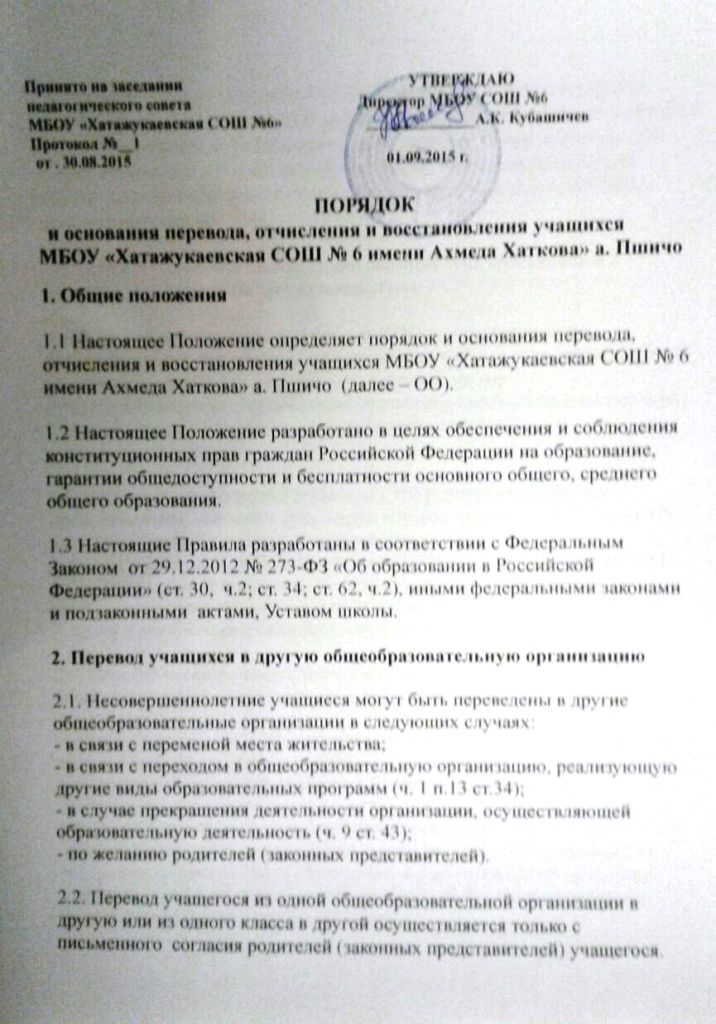 2.3. Перевод учащегося из одной общеобразовательной организации в другую может осуществляться в течение всего учебного года при наличии в соответствующем классе свободных мест согласно установленному для данной организации норматива. При переходе в ОО, закрепленное за местом  проживания, отказ в приеме по причине отсутствия свободных мест не допускается. 2.4. Перевод учащегося на основании решения суда производится в порядке,  установленном законодательством. 2.5. В случае прекращения деятельности ОО или ее ликвидации, осуществляемых, как правило, по окончании учебного года, директор берёт на себя ответственность за перевод учащихся в другие общеобразовательные   организации соответствующего типа с их согласия, а также согласия   родителей (законных представителей) несовершеннолетних. 2.6. При переводе учащегося из школы ,  его родителям (законным представителям) выдаются документы, которые они обязаны представить в другую общеобразовательную организацию: личное дело, табель (ведомость) текущей успеваемости, медицинская карта (если находится в ОО). Школа выдает документы по личному заявлению родителей  (законных представителей) .2.7. Перевод несовершеннолетнего учащегося на уровне основного общего образования в случае перехода его в другую ОО осуществляется на основании: - заявления родителей (законных представителей), в котором указывается причина выбытия и место выбытия. 2.8. Перевод несовершеннолетнего учащегося 10 – 11 класса в другое общеобразовательную организацию, предоставляющую образование по программе среднего общего образования осуществляется на основании заявления родителей (законных представителей) несовершеннолетнего учащегося с указанием причин перевода. 2.9. Перевод совершеннолетнего учащегося в другую общеобразовательную организацию производится на основании личного заявления совершеннолетнего учащегося с указанием причины выбытия из общеобразовательной организации. 2.10. При выбытии несовершеннолетнего учащегося его родителям (законным представителям) или совершеннолетнему учащемуся выдаются следующие документы: - личное дело учащегося; - справка, содержащая сведения о промежуточной аттестации и текущих оценках по всем предметам (при переводе в течении учебного года), заверенные печатью ОО; - по особым запросам характеристика. 2.11. Перевод учащихся в специальноую (коррекционное) общеобразовательное учреждение осуществляется на основании: - заключения психолого-медико-педагогической комиссии; - заявление родителей (законных представителей) несовершеннолетнего учащегося. 2.12. Выбытие учащегося оформляется приказом директора школы. 2.13. Документы, не полученные учащимися и (или) их родителями (законными представителями), хранятся в архиве школы. 2.14. При приёме учащегося в ОО в порядке перевода из другого общеобразовательной организации осуществляется с предоставлением документов: заявления от родителей (законных представителей), личного дела ученика, медицинской карты, документа, подтверждающего образование за предыдущий период обучения; ведомости текущих отметок и при предъявлении паспорта одного из родителей (законных представителей). 2.15. Перевод учащихся оформляется приказом директора.  3. Отчисления из ОУ учащихся 3.1. Образовательные отношения прекращаются в связи с отчислением учащегося из школы: 3.1.1. В связи с получением образования (завершением обучения); 3.1.2. Досрочно по основаниям, установленным п.3.2 настоящего документа. 3.2. Образовательные отношения могут быть прекращены досрочно в следующих случаях: 3.2.1. По инициативе учащегося или родителей (законных представителей) несовершеннолетнего учащегося, в том числе в случае перевода учащегося для продолжения освоения образовательной программы в другую организацию, осуществляющую образовательную деятельность; 3.2.2. По инициативе ОО в случае применения к учащемуся, достигшему возраста пятнадцати лет, отчисления как меры дисциплинарного взыскания; 3.2.3. В случае установления нарушения порядка приема в ОО, повлекшего по вине работника ОО незаконное зачисление учащегося в ОО. 3.3. По решению педагогического совета отчисление учащегося из ОО за неоднократно совершенные грубые нарушения правил внутреннего распорядка для учащихся, достигшего 15-летнего возраста, применяется, если меры воспитательного характера не дали результата и дальнейшее пребывание учащегося в школе оказывает негативное влияние на других учащихся, нарушает их права и права работников, а также нормальное функционирование ОО.  Решение об отчислении учащегося, не получившего основного общего образования, принимается с учётом мнения его родителей (законных представителей) и с согласия комиссии по делам несовершеннолетних и защите их прав. Решение об отчислении детей-сирот и детей, оставшихся без попечения родителей, принимается с согласия комиссии по делам несовершеннолетних и защите их прав и органа опеки и попечительства.  ОО незамедлительно обязана проинформировать об отчислении учащегося из школы его родителей (законных представителей) и орган местного самоуправления. 3.4. Досрочное прекращение образовательных отношений по инициативе учащегося или родителей (законных представителей) несовершеннолетнего учащегося не влечет за собой возникновение каких-либо дополнительных, в том числе материальных, обязательств указанного учащегося перед ОО. 3.5. Основанием для прекращения образовательных отношений является приказ директора школы об отчислении учащегося из ОО. Права и обязанности учащегося, предусмотренные законодательством об образовании и локальными нормативными актами ОО  прекращаются с даты его отчисления из школы. 3.6. Досрочное прекращение образовательных отношений по инициативе учащегося возможно на основании заявления совершеннолетнего учащегося в связи с режимом работы на производстве, по семейным обстоятельствам, призывом в армию (на основании заявления учащегося, приказа по ОО). 3.7. Учащиеся, достигшие возраста 18 лет и старше отчисляются из ОО при отсутствии на учебных занятиях более двух месяцев без уважительной причины. 3.8. В алфавитной книге делается отметка о выбытии с указанием номера приказа об отчислении, места и причины выбытия. 3.9. При досрочном прекращении образовательных отношений ОО в трехдневный срок после издания приказа директора об отчислении учащегося выдает лицу, отчисленному из ОО, справку об обучении в соответствии с частью 12 ст. 60 ФЗ - 273 «Об образовании в Российской Федерации». 4. Восстановление в ОО учащихся 4.1. Восстановление учащегося в ОО, если он досрочно прекратил образовательные отношения по своей инициативе или инициативе родителей  (законных представителей несовершеннолетних учащихся), проводится в соответствии с Правилами приема учащихся в ОО. 4.2. Порядок и условия восстановления в ОО учащегося, отчисленного по инициативе ОО, определяются п. 4.3. , п.4.4. 4.3. Восстановление в ОО учащегося, отчисленного на основании п. 3.6, осуществляется решением педагогического совета при условии ликвидации пробелов по предметам учебного плана ОО за текущий учебный год. 4.4. Восстановление в ОО учащегося, отчисленного на основании п. 3.2.2, осуществляется решением педагогического совета. 4.5. Совершеннолетние учащиеся, отчисленные из ОО на основании личного заявления по семейным обстоятельствам, в связи с режимом работы, в связи с призывом в армию и не завершившие определённый уровень образования, имеют право на восстановление для обучения в ОО при наличии свободных мест в классе, из которого они были отчислены, но не ранее завершения учебного года, в котором указанное лицо было отчислено из ОО. 4.2. Восстановление учащегося в списках учащихся ОО проводится в соответствии с Правилами приёма учащихся в ОО. 5. Заключительные положения 5.1. Настоящие Правила вступают в силу с момента их утверждения. 5.2. Правила вывешиваются для ознакомления в сети «Интернет» на официальный сайт школы. 5.3. Делопроизводство составляют: - протокол педагогического совета; - приказ директора школы; - алфавитная книга записи учащихся.